Realizacja treści programowych w miesiącu lutym grupa III „Pszczoły”.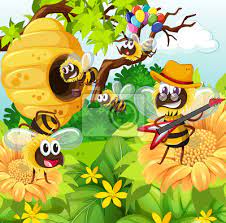 Tematy kompleksowe. Bajki, baśnie, bajeczki.   Wspaniałe zabawy na śniegu.    Kosmiczne tajemnice.     W dziecięcym laboratorium.                Zamierzenia wychowawczo–dydaktyczne (cele główne):• rozwijanie mowy,• rozwijanie percepcji wzrokowej, słuchowo-ruchowej,• budzenie zainteresowania literami, analiza i synteza na poziomie głoski i sylaby,• rozwijanie umiejętności stosowania liczebników porządkowych, odkrywanie zapisu cyfrowego liczby 8, doskonalenie umiejętności matematycznych, odkrywanie zapisu cyfrowego liczby 9,• rozwijanie sprawności fizycznej, zapobieganie pogłębianiu się wad postawy• rozwijanie wyobraźni muzycznej,• rozpoznawanie bohaterów znanych baśni, zapoznanie z procesem wydawniczym,• sprawdzanie wiedzy ze znajomości książek i baśni,• wdrażanie do przestrzegania ustalonych reguł.• rozwijanie zainteresowań zabawami zimowymi, zapoznanie z wybranymi sportami zimowymi, • rozwijanie zainteresowań badawczych, badanie właściwości śniegu i lodu,• rozwijanie wrażliwości na sztukę,• wykonywanie eksperymentów graficznych, rozwijanie sprawności manualnej,                                                                                                                                                                                                                            • poznawanie zagadnień związanych z kosmosem, zapoznanie z osobami, które odbyły lot w kosmos, utrwalanie wiadomości na temat pojazdów kosmicznych,                                                                                                                                                                            • rozwijanie umiejętności wykonywania świadomych ruchów w przestrzeni,•  kształtowanie postawy badawczej, wyrażanie swoich spostrzeżeń w ekspresji plastycznej,• rozwijanie funkcji poznawczych, zdobywanie informacji na temat pracy w laboratorium,• rozwijanie umiejętności prowadzenia obserwacji,• rozwijanie dziecięcej ciekawości.• rozwijanie umiejętności wyciągania wniosków.• rozwijanie umiejętności prowadzenia obserwacji.wszechstronny i harmonijny rozwój organizmu,• poznawanie właściwości magnesu,• rozwijanie wiedzy przyrodniczej,• rozwijanie umiejętności tworzenia kodu,• rozwijanie wiedzy dzieci.Wiersze.Wszystkie dzieci dobrze wiedząi się bardzo cieszą ty,że do babci i do dziadkazawsze można iść jak w dym.Bo dziadkowie oraz babciechoć uwierzyć trudno w to,kochają swe wnuczęta tak, jak mało kto.Dziś przed Wami tu stoimyi powiedzieć jedno chcemy,że za wszystko babciu, dziadkuszczerze dzisiaj dziękujemy!Za to ze jesteście z nami,że tak bardzo nas kochacie,że tak wiele nas uczyciei że o nas zawsze dbacie.Choć jesteśmy jeszcze malii o życiu nic nie wiemyo tym, co jest najważniejszeod Was nauczyć się chcemy.Babuniu, Dziadziuniu w dniu Waszego święta,życzenia składają wam wszystkie wnuczęta.Zdrówka i szczęścia dnia każdego,uśmiechu na ustach i wszystkiego najlepszego.Wy zawsze wszystko najlepiej wiecie,smutno by było bez Was na świecie.Na koniec po raz kolejny zapewniamybardzo, ach bardzo Was kochamy.Piosenki Ref. Jak ja się cieszę! Cieszę ogromnie! Bo dzisiaj babcie przyjadą do mnie! (refren 2x)Ta, która robi swetry na drutach, a nas przytulać chce co minuta, i ta, co chodzi w butach na szpilkach, a do nas oko puszcza co chwilka.Jak się cieszę! Cieszę ogromnie! Bo dzisiaj dziadkowie przyjadą do mnie! (refren 2x)  Ten, który bajki wymyśla dla nas, a w parku sójki dokarmia z rana, i ten, co wielkim motorem śmiga, a z nami chce się na rolkach ścigać. Ref. Jak ja się cieszę! Cieszę ogromnie! Bo dzisiaj goście przyjadą do mnie! (refren 2x) Dwóch moich dziadków i babcie dwie – bardzo są różni, każdy to wie, ale to łączy ich wszystkich przecież, że nas kochają jak nikt na świecie!  „KOCHAMY WAS”. Czy wy wiecie moi mili czy wy wiecie ile babć i dziadków jest na całym świecie. Właśnie wielkie święto swoje dzisiaj mają więc wnuczęta im piosenkę śpiewać chcą.Ref. Kochamy was, kochamy całym sercem         i radości chcemy dać wam jak najwięcej.        Nasze buzie uśmiechnięte        dziś życzenia ślą przepiękne         żyj babuniu, żyj dziadziuniu latek sto. Babcia z dziadkiem czas nam ciągle umilają zawsze dla nas niespodzianek wiele mają. Dziś w piosence miłość wielką wyrażamy głośno teraz podziękować chcemy wam.  Babcia bardzo często mamę zastępuje zamiast taty dziadek wnukiem się zajmuje. Bo rodzice cały dzień spędzają w pracy babcia, dziadek za to zawsze mają czas.